Blue Dragonfly Wellness 401 - 741-5055October  2019October  2019October  2019October  2019October  2019SunMonTueWedThuFriSat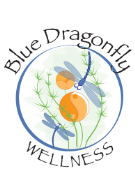 New time for Mon. nite Tai Chi is 6pm.1 Qi Gong  6 – 7 pm2 Tai Chi  9 – 10 amShamanic Meditation     7 – 8 pmFlow Yoga 6:30- 7:30pm3 Shamanic Meditation     7 – 8 pm4 Qi Gong  6-7 pmPaint and Express 7 – 9:30pm           $50 includes materials5Family Tai Chi 9-10Qi Gong   10 – 11Reiki II  9-5:30pm $ 2006 DIY Foaming Soap and Bug Spray  $30 1 – 3:30pm Supplied provided take some home.Yoga Nidra 6-7pm7 Tai Chi Easy 9 – 10 amTai Chi Easy 6:00 – 7:00 pm Free Shamanic Meditation                 7 – 8 pmIntro to Chakradance 7-8pm $158 Qi Gong  6 – 7 pmWomen’s Circle – Celebrating Fall – Fun tim 7:15 – 8:30pm9 Tai Chi  9 – 10 amShamanic Meditation     7 – 8 pmFlow Yoga 6:30- 7:30pm10 Complimentary Reiki 4 – 7pm  donations acceptedShamanic Meditation     7 – 8 pm11 Qi Gong  6-7 pmReiki Share 7 – 9pm  $1012 Family Tai Chi 9-10Qi Gong   10 - 11Foot Bath Detox day..30 min $20 BooK a time between 10a – 5pAdult Colring 2 – 4pm $813 Hunter’s Full Moon Sound bath and Meditation 7 – 8:30pm $20Basic IET 9 – 5:30  $205Yoga Nidra 6-7pm14 Tai Chi Easy 9 – 10 amTai Chi Easy 6:00 – 7:00 pm Free Shamanic Meditation                 7 – 8 pmChakradance – Root Chakra              7 – 8pm $1515 Qi Gong  6 – 7 pm16 Tai Chi  9 – 10 amCrystal bowls Sound Bath $15      10 – 11 am  $15Shamanic Meditation     7 – 8 pmFlow Yoga 6:30- 7:30pm17 Shamanic Meditation     7 – 8 pmSpiritual Development / Mediumship with Jean $25 or 5classes for $100  7 – 8:30 pm18 Qi Gong  6-7 pm19 Nature’s Meditation 8:30 –11 meet at 8:30  $10Family Tai Chi 9-10Qi Gong   10 - 11Angels of the 4 Corners 6 – 8pm20 Complimentary Reiki 10:30 – 12:30pmReiki Share 2 – 3:30pmCrystal bowls Sound Bath $20   4 – 5pmYoga Nidra 6-7pm21 Tai Chi Easy 9 am -CanceledTai Chi Easy 6:00 – 7:00 pm Free Shamanic Meditation                 7 – 8 pmChakradance – Sacral Chakra              7 – 8pm $1522 Qi Gong  6 – 7 pmCleansing and Clearing Workshop  7:15 – 8:45pm $25 or $30 at door 23 Tai Chi  9 am - CANCELEDShamanic Meditation     7 – 8 pmFlow Yoga 6:30- 7:30pm24 Shamanic Meditation     7 – 8 pm25 Qi Gong  6-7 pmCrystal bowls Sound Bath $20   7 – 8pm26 No Tai Chi or Qi Gong Today.27 Harmony Circle of Spiritualists – Service 10:30am - NoonYoga Nidra 6-7pm28 Tai Chi Easy 9 am -CANCELEDTai Chi Easy 6:00 – 7:00 pm Free Shamanic Meditation                 7 – 8 pmChakradance – Solar Plexus Chakra   7 – 8pm $1529 Qi Gong  6 – 7 pm30 Tai Chi  9 am-CANCELEDShamanic Meditation     7 – 8 pmFlow Yoga 6:30- 7:30pmCutoff to register for Halloween Party for Kids 7-12  $20..31 Center Closed Chakradance starts Mon 10/7 Drop in is $15 must register, and buy all 8 classes $105 (save $15) up front. ** 11/1 Childrens Halloween Party 7 – 12 yrs $20(yoga, dance, healthy snacks, fun, costumes) RSVPChakradance starts Mon 10/7 Drop in is $15 must register, and buy all 8 classes $105 (save $15) up front. ** 11/1 Childrens Halloween Party 7 – 12 yrs $20(yoga, dance, healthy snacks, fun, costumes) RSVP